            СРЕДНО УЧИЛИЩЕ   “ЙОРДАН ЙОВКОВ”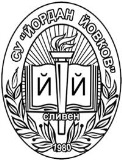                 гр. Сливен;  кв. “Българка”; тел. 044/66 72 44; 044/66 74 68; факс 044/66 76 84        e-mail: xsou_sliven@abv.bgКОНСПЕКТЗА ОЦЕНЯВАНЕ УСВОЕНОТО УЧЕБНО СЪДЪРЖАНИЕПО ИНФОРМАТИКА – ООП 8 КЛАС1. Бройни системи2. Превръщане на числа в различни бройни системи3. Аритметични операции в двоична бройна система4. Информационни дейности и процеси5. Алгоритъм. Видове алгоритми6. Езици за програмиране7. Интегрирана среда за визуално програмиране8. Създаване и тестване на компютърна програма9. Компоненти на графичен потребителски интерфейс10. Целочислени типове данни11. Реални типове данни12. Аритметични изрази в език за програмиране13. Аритметични изрази, съдържащи различни типове данни14. Булеви изрази15. Условен оператор16. Вложени условни оператори